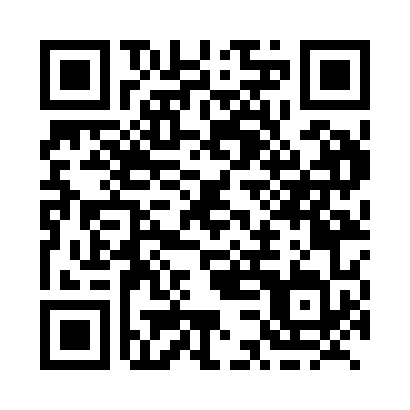 Prayer times for Victory, Nova Scotia, CanadaWed 1 May 2024 - Fri 31 May 2024High Latitude Method: Angle Based RulePrayer Calculation Method: Islamic Society of North AmericaAsar Calculation Method: HanafiPrayer times provided by https://www.salahtimes.comDateDayFajrSunriseDhuhrAsrMaghribIsha1Wed4:386:111:196:198:2710:012Thu4:366:101:196:208:2810:023Fri4:346:091:196:208:2910:044Sat4:326:071:196:218:3110:065Sun4:306:061:186:228:3210:076Mon4:296:041:186:228:3310:097Tue4:276:031:186:238:3410:118Wed4:256:021:186:248:3510:139Thu4:236:011:186:248:3710:1410Fri4:215:591:186:258:3810:1611Sat4:205:581:186:268:3910:1812Sun4:185:571:186:268:4010:1913Mon4:165:561:186:278:4110:2114Tue4:145:551:186:288:4210:2315Wed4:135:531:186:288:4310:2516Thu4:115:521:186:298:4510:2617Fri4:105:511:186:308:4610:2818Sat4:085:501:186:308:4710:3019Sun4:065:491:186:318:4810:3120Mon4:055:481:186:328:4910:3321Tue4:035:481:186:328:5010:3422Wed4:025:471:196:338:5110:3623Thu4:015:461:196:348:5210:3724Fri3:595:451:196:348:5310:3925Sat3:585:441:196:358:5410:4126Sun3:575:431:196:358:5510:4227Mon3:555:431:196:368:5610:4328Tue3:545:421:196:368:5710:4529Wed3:535:411:196:378:5810:4630Thu3:525:411:196:388:5910:4831Fri3:515:401:206:388:5910:49